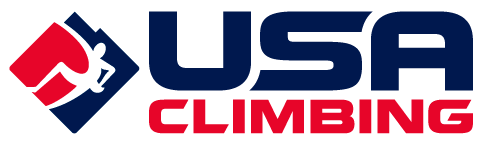 NATIONAL CHIEF ROUTESETTER APPLICATIONThis application form must be used to apply to be considered as a National Chief Routesetter for any USA Climbing National Level Chief Routesetter position for which there is an open application procedure announced on www.usacsetting.net.  You must have Level 5; or Level 4 Certification (w/ Endorsements in both disciplines) to apply for consideration for Chief Routesetter positions at National competitions.  (A current certification list is maintained at www.usacsetting.net)Please complete the application and send to the Administrator of the Routesetting Clinic and Certification Program, Chris Danielson, at routesetting@usaclimbing.org.  Upon submitting this application, you will be considered for any of the National competitions you have the requisite certification to be considered.   Personal InformationName___________________________________ Date____________Phone ____________  Email ____________________________Recent USA Climbing Routesetting ExperienceIf you have worked as a Chief Routesetter or Assistant Routesetter at recent USAC National events, please list at least the most recent four competitions.  Answer here:Short EssayPlease outline in your own words why you are interested to work as a National Chief Routesetter and your primary qualifications.  You will be considered for all National competitions you are eligible for and if selected, it will be for a competition(s) USA Climbing believes you would be best qualified for.  Therefore, it is not necessary to list competition(s) you are most interested in, but you are welcome to list your preferences, and/or specify the competitions you may (or may not) be available for.  Answer here:General Routesetting ExperiencePlease list your current employer, and if available, also attach a resume other previous work & routesetting competition experience.Name________________________ Contact Info_______________________________Competition Routesetting ReferencesPlease list two or more references with whom you have experience competition routesetting:Name________________________ Contact Info_______________________________Name________________________ Contact Info_______________________________Name________________________ Contact Info_______________________________